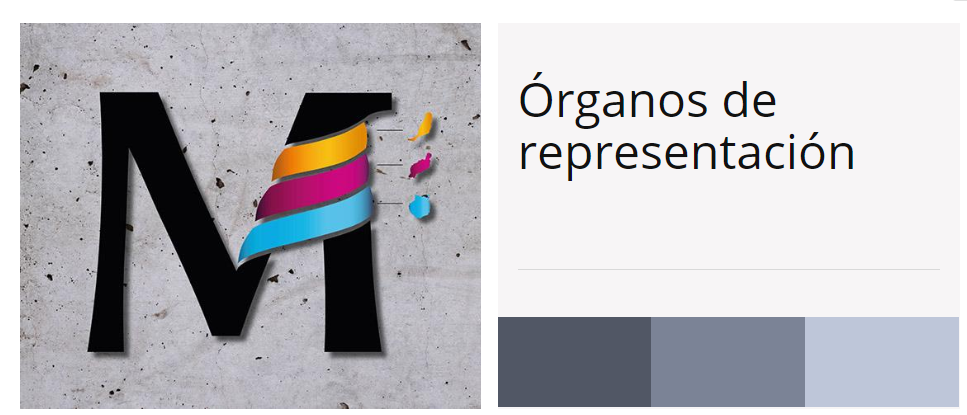 Junta DirectivaOrganismos supracolegialesÓrganos colegiales internosAsamblea GeneralElecciones